Отчет администрации Старооскольского городского округа об итогах реализации инициативного проектаНаименование проекта: Установка детской и спортивной площадок в РИЗ Научный центр-2 города Старый Оскол.Фактическое место реализации проекта:Белгородская область, город Старый Оскол, РИЗ Научный центр-2.3. Дата начала реализации проекта (дата заключения соглашения о выделении субсидии на реализацию инициативных проектов):                 « 17 »   января   2022 г.4. Дата окончания реализации проекта: «23» сентября 2022 г. (днем окончания реализации проекта считается день завершения всех обязательств, предусмотренных муниципальным контрактом (договором, соглашением) на поставку товара, выполнение работ, оказание услуг в рамках реализации проекта). 5. Общая стоимость реализованного проекта    3 930 102,64 рублей.6. Краткое описание состояния объекта после реализации проекта с указанием количественных и качественных показателей: Обустройство детской и спортивной площадок, общей площадью – 153 м2, с установкой на ней детского и спортивного оборудования: Скамья  парковая СК-25 – 4 шт., Урна переворачивающаяся – 3 шт., Спортивный комплекс СО 1.61 – 1 шт., Бум бревно СО 5.12 – 1 шт.Обустройство наружного освещения, устройство тротуаров, устройство спортивной площадки с бесшовным полиуретановым покрытием, установка ограждения, озеленение.7. К отчету прилагаются фотографии объекта по итогам реализации проекта.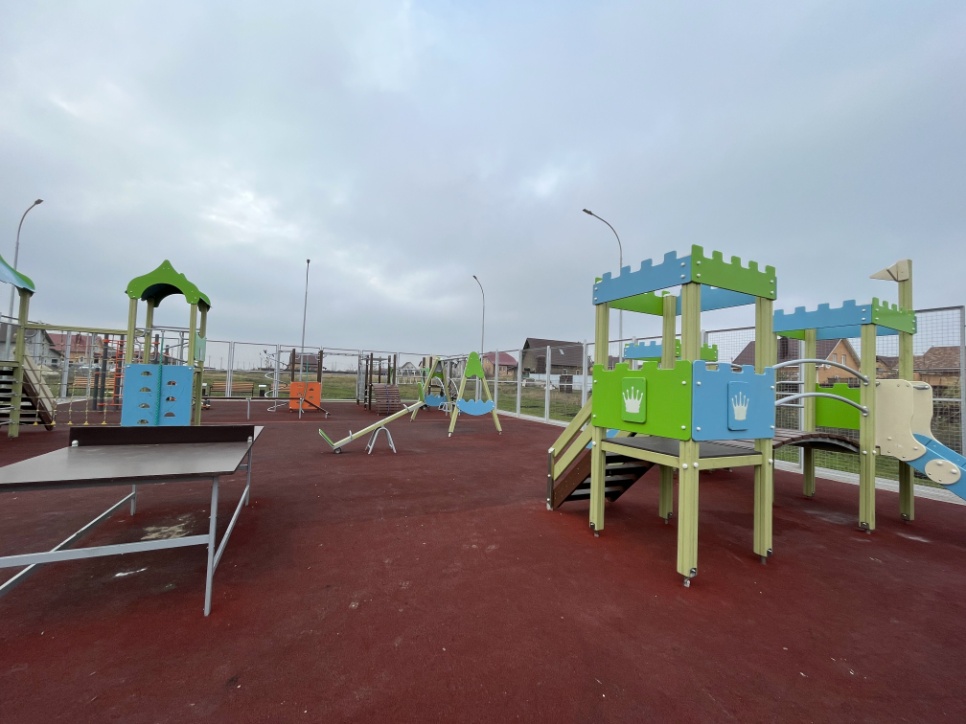 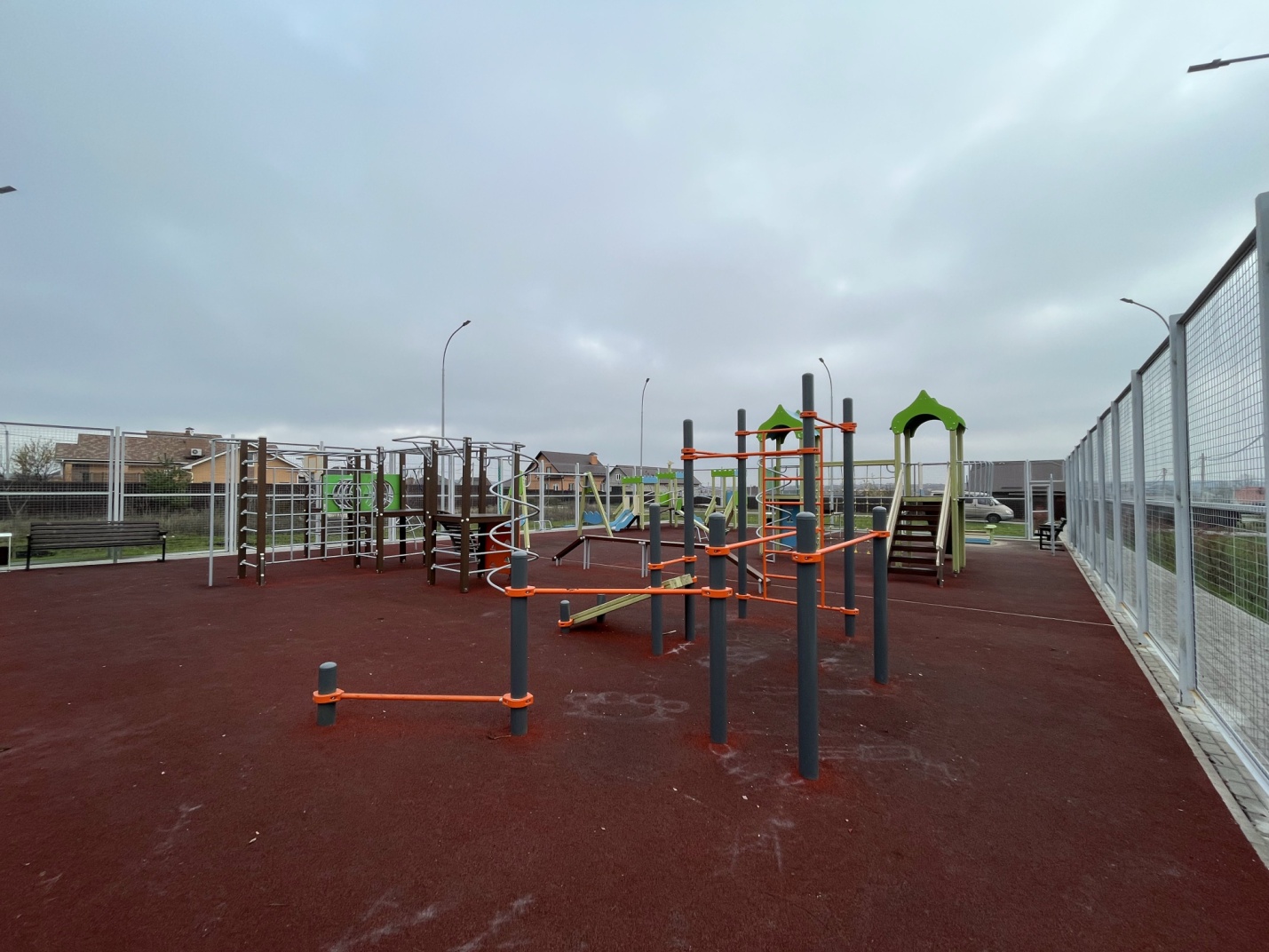 